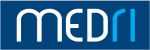 Kolegij: Prehrana i zdravljeVoditelj: Izv. prof. dr. sc. Dijana Detel, dr. med.Katedra: Zavod za medicinsku kemiju, biokemiju i kliničku kemiju Studij: Diplomski sveučilišni studij Sanitarnog inženjerstva Godina studija: 1. godinaAkademska godina: 2022./2023.IZVEDBENI NASTAVNI PLANPodaci o kolegiju (kratak opis kolegija, opće upute, gdje se i u kojem obliku organizira nastava, potreban pribor, upute o pohađanju i pripremi za nastavu, obveze studenata i sl.):Kolegij Prehrana i zdravlje je obvezni kolegij na prvoj godini Diplomskog sveučilišnog studija Sanitarnog inženjerstva koji se održava u drugom semestru, a sastoji se od 15 sati predavanja i 15 sati seminara što ukupno iznosi 30 sati (2,5 ECTS). Predavanja i seminari se održavaju od 15.05. do 2.06.2023. u dvoranama Medicinskog fakulteta.Cilj kolegija je poticanje studenata kritičkom pristupu problematici prehrane, čiji se utjecaj na zdravlje pojedinca očituje tijekom njegovog života. Očuvanje zdravlja i/ili smanjenje rizika od bolesti dodatne su dobrobiti koje nadilaze poimanje hrane kao izvora energetskih, gradivnih i zaštitnih sastojaka. Hrana, odnosno hranjive tvari koje unosimo u organizam predstavljaju istovremeno izvor energije potrebne za rast, tjelesnu aktivnost, izgradnju tijela i očuvanje života, ali predstavljaju ujedno i potencijalnu opasnost za razvoj niza suvremenih bolesti. Kritičke rasprave, koje su sastavni dio kolegija, imaju za cilj upoznati studente s osnovnim pojmovima vezanim uz prehranu te sagledavanje važnosti zdrave prehrane, kao i problematike genetski modificirane hrane. Osobita pažnja bit će usmjerena k povezivanju prehrane te bolestima čija je incidencija u stalnom porastu poput pretilosti, anoreksije, bulimije, metaboličkog sindroma, šećerne bolesti, kardiovaskularnih bolesti te karcinoma.Sadržaj predmeta obuhvaća slijedeće teme: Osnovni sastojci hrane. Makronutrijenti. Mikronutrijenti. Hormonska regulacija metabolizma i rada probavnog sustava. Prehrana i mikrobita probavnog trakta. Hrana i proizvodnja stanične energije. Funkcionalna hrana. Genetski modificirani organizmi. Ravnoteža vode u tijelu. Prehrana u starijoj životnoj dobi. Prehrana sportaša. Prehrana u trudnoći. Reduktivna prehrana. Mediteranska prehrana. Vegetarijanstvo i makrobiotika. Medicinska dijeta. Antioksidansi i slobodni radikali. Detoksikacija organizma hranom. Utjecaj prehrane na pojavnost bolesti. Pretilost. Metabolički sindrom. Prehrana kod bolesti pojedinih organa i sustava. Prehrana i poremećaji u ponašanju. Biološka uloga masnog tkiva.ISHODI UČENJA ZA PREDMET:KOGNITIVNA DOMENA – ZNANJEopisati i objasniti osnovne principe uravnotežene prehrane, energetsku i nutritivnu vrijednost pojedinih hranjivih tvariprepoznati i objasniti ulogu pojedinih hranjivih tvari u biološkim procesima u stanici, a time i njihov utjecaj na ljudsko zdravlje i prevenciju bolestipovezati rizične čimbenike iz hrane i okoliša s određenim kroničnim bolestimadefinirati poremećaje u prehrani i posljedice koje imaju na organizamkoristiti i valorizirati znanstvenu i stručnu literaturu u cilju cjeloživotnog učenja I unapređenja znanja o utjecaju pojedinog načina prehrane na zdravlje pojedinca.PSIHOMOTORIČKA DOMENA – VJEŠTINEopisati smjernice uravnotežene prehraneopisati utjecaj pojedinih tipova prehrane na ljudsko zdravljeprepoznati odgovarajući tip prehrane u određenim kroničnim bolestima.Popis obvezne ispitne literature:Popis dopunske literature:Nastavni plan:Popis predavanja (s naslovima i pojašnjenjem):P1,2 Makronutrijenti i proizvodnja stanične energije.Ishodi učenjaZnati osnovnu podjelu hranjivih tvari ovisno o podrijetlu, kemijskom sastavu, ulozi u organizmu. Navesti i objasniti komponente cjelodnevne energetske potrošnje. Definirati bazalni metabolizam, te navesti čimbenike koji utječu na bazalni metabolizam. Definirati i izračunati indeks tjelesne mase. Objasniti energetske potrebe organizma u posebnim uvjetima (djeca, trudnice, dojilje). Znati nabrojati i u kratko objasniti metode za mjerenje energetske potrošnje (direktna i indirektna kalorimetrija, dvostruko označena voda). Poznavati direktne i indirektne metode za procjenu nutritivnog statusa.P3 Hormonska regulacija rada probavnog sustava i unosa hrane.Ishodi učenjaNabrojati i objasniti ulogu hormona koji sudjeluju u regulaciji rada probavnog sustava, na lokalnoj i sistemskoj razini.P4 Prehrana i mikrobita probavnog trakta.Ishodi učenjaObjasniti razvoj i ulogu mikrobiote gastrointestinalnog trakta. Objasniti ulogu endogenih i egzogenih čimbenika na sastav crijevne mikroflore. Objasniti utjecaj tipa prehrane, dobi i geografskog položaja na crijevnu mikrofloru te učinak prehrambenih intervencija na njezin sastav. Definirati pojam disbioza. Povezati poremećaje crijevne mikroflore s patološkim stanjima uključujući bolesti gastrointestinalnog sustava, preosjetljivosti i intoleranciju na hranu, karcinogenezu, pretilost i imunološki status.P5 Vitamini i mineraliIshodi učenjaObjasniti ulogu vitamina i minerala u organizmu te njihov utjecaj na fizičku spremnost, navesti poremećaje do kojih dolazi uslijed nedostatka pojedinog vitamina (A, D, E, K, B1-12) i minerala. P6  Ravnoteža vode u tijeluIshodi učenjaZnati prosječne dnevne potrebe organizma za vodom, objasniti osnovne mehanizme gubitka tekućine iz organizma te kako i kada nastupa dehidracija. Navesti uvjete okoliša koji utječu na izmjenu tekućine uorganizmu. Objasniti ulogu vode u očuvanju zdravlja.P7 Biološki aktivni sastojci hrane. Funkcionalna hrana.Ishodi učenjaZnati podjelu biološki aktivnih spojeva, najčešće izvore, strukturu i pojedine funkcije prirodnih aktivnihPopis seminara s pojašnjenjem:Popis vježbi s pojašnjenjem:Obveze studenata:Ispit (način polaganja ispita, opis pisanog/usmenog/praktičnog dijela ispita, način bodovanja, kriterij ocjenjivanja):ECTS bodovni sustav ocjenjivanja:Ocjenjivanje studenata provodi se prema važećem Pravilniku o studijima Sveučilišta u Rijeci, te premaPravilniku o ocjenjivanju studenata na Medicinskom fakultetu u Rijeci (usvojenog na Fakultetskom vijeću Medicinskog fakulteta u Rijeci).Rad studenata vrednovat će se i ocjenjivati tijekom izvođenja nastave, te na završnom ispitu. Od ukupno100 bodova, tijekom nastave student može ostvariti 70 bodova, a na završnom ispitu 30 bodova.Tijekom nastave vrednuje se (maksimalno do 70 bodova):Struktura ocjene za kolegij Prehrana i zdravlje u akademskoj godini 2022./2023. prikazana je u tablici 1. Tablica 1. Vrednovanje obveza studenataSeminariStudent samostalno ili u grupi od dvoje, u dogovoru s voditeljem kolegija, mora pripremiti seminarski rad iz određenog područja vezanog uz prehranu (vidjeti popis tema seminara). Svaki je student obvezan predati svoje radove u pisanom i elektronskom obliku. Studenti izlažu svoje seminarske radove pred voditeljem kolegija i ostalim kolegama.Vrednovanje se temelji na sljedećim elementima:uspješnost u pronalasku i korištenju literature i materijala za prezentacijurazumljivost i logičnost slijeda iznošenja temestupanj uključenosti studenta u raspravu i donošenje zaključaka.Kopiranje tuđih radova nije dozvoljeno, a dozvoljena je uporaba određenih dijelova uz ispravno navođenje citata.Pisanja provjera znanja uključit će kratki test s 5-10 računskih zadataka.Završni ispit (do 30 bodova)Student moži pristupiti završnom ispitu nakon što je izvršio sve obveze predviđene planom i programom kolegija te ostvario 35 i više ocjenskih bodova.Student koji tijekom nastave sakupi manje od 35 ocjenskih bodova ili je izostao više od 30% svih oblika nastave nije zadovoljio, ocjenjuje se ocjenom neuspješan (F) i mora ponovno upisati kolegij.Završni ispit je obvezan, a sastoji se od pisanog i usmenog dijela. Tijekom završnog ispita student može dobiti maksimalno 30 ocjenskih bodova, od toga 20 ocjenskih bodova na pisanom dijelu i 10 na usmenom dijelu.Pisani dio ispita obuhvaća cjelokupno gradivo predviđeno nastavnim planom i programom kolegija. Minimalni kriterij za stjecanje ocjenskih bodova je 50% točno riješenih pitanja. Bodovi stečeni na pisanom dijelu završnog ispita pretvaraju se u ocjenske bodove prema kriterijima navedenim u tablici 2.Mogućnost izvođenja nastave na stranom jeziku:Ostale napomene (vezane uz kolegij) važne za studente:SATNICA IZVOĐENJA NASTAVE (za akademsku 2022./2023. godinu)Popis predavanja, seminara i vježbi:VREDNOVANJEMaksimalni broj ocjenskih bodovaSeminarski radPisani seminarski rad25Seminarski radIzlaganje seminarskog rada25SeminariAktivno sudjelovanje10SeminariPisana provjera znanja10UKUPNO70Završni ispitPisani dio20Završni ispitUsmeni dio10UKUPNO100Postotak točno riješenih zadatakaOcjenski bodoviPostotak točno riješenih zadatakaOcjenski bodovi50-54,991080-84,991655-59,991185-89,991760-64,991290-94,991865-69,991395-97,991970-74,991498-1002075-79,9915Konačna ocjenaKonačna ocjenaA (90-100%)izvrstan (5)B (75-89,9%)vrlo dobar (4)C (60-74,9%)dobar (3)D (50-59,9%)dovoljan (2)F (studenti koji su tijekom nastave ostvarili manje od 35 bodova ili nisupoložili završni ispit)nedovoljan (1)DatumPredavanja (vrijeme i mjesto)Seminari (vrijeme i mjesto)Vježbe (vrijeme i mjesto)Nastavnik16.05.2023.P 112:00-13:00Predavaona P1Izv. prof. dr. sc. Dijana Detel17.05.2023.P 213:00-15:00Predavona P1Izv. prof. dr. sc. Dijana Detel18.05.2023.P 313:00-15:00Predavaona P2Izv. prof. dr. sc. Dijana Detel19.05.2023.P4 8:00-10:00Predavaona P1Izv.prof. dr. sc. Dijana Detel22.05.2023.P5,6 12:00-14:00Predavaona P1Izv. prof. dr. sc. Dijana Detel22.05.2023.S 1,214:00 – 16:00Predavaona P1Izv. prof. dr. sc. Dijana Detel23.05.2023.P7,8 8,00-10,00Predavaona P6Izv. prof. dr. sc. Dijana DetelS 310:00 – 11:00Predavaona P6Izv. prof. dr. sc. Dijana Detel24.05.2023.S 4,510:00 – 12:00Predavaona P1Izv. prof. dr. sc. Dijana Detel25.05.2023.P9,1008:00-10:00PredavaonaIzv. prof. dr. sc. Dijana Detel25.05.2023.S 610:00 -11:00Predavaona P1Izv. prof. dr. sc. Dijana Detel31.05.2023.P1111:00-12:00Predavaona P4Izv. prof. dr. sc. Dijana Detel31.05.2023.S 7 - 910:00-12:00Predavaona P4Izv. prof. dr. sc. Dijana Detel1.06.2023.S 10 - 1210:00-12:00Predavaona P4Izv. prof. dr. sc. Dijana Detel2.06.2023.S 13 - 1510:00-12:00Predavaona P2Izv. prof. dr. sc. Dijana DetelPREDAVANJA (tema predavanja)Broj sati nastaveMjesto održavanjaP1Makronutrijenti i proizvodnja stanične energije I2PredavaonaP2Makronutrijenti i proizvodnja stanične energije II2PredavaonaP3Hormonska regulacija rada probavnog sustava iunosa hrane2PredavaonaP4Prehrana i mikrobiota gastrointestinalnog trakta2PredavaonaP5Vitamini i minerali1PredavaonaP6Ravnoteža vode u tijelu.1PredavaonaP7Biološki aktivni sastojci hrane. Funkcionalna hrana1PredavaonaP8Masno tkivo.1PredavaonaP9Metabolički sindrom1PredavaonaP10Utjecaj prehrane na razvoj upale i pojavnost bolesti1PredavaonaP11Prehrana kod bolesti pojedinih organa i sustava1PredavaonaUkupan broj sati predavanja15SEMINARI (tema seminara)Broj sati nastaveMjesto održavanjaS1Tradicionalni oblici pravilne prehrane. Osobitostimediteranske prehrane.1PredavaonaS2Reduktivna prehrana.1PredavaonaS3Vegetarijanstvo i makrobiotika1PredavaonaS4Biološki aktivni sastojci hrane.1PredavaonaS5Prebiotici i probiotici1PredavaonaS6Antioksidansi i slobodni radikali.1PredavaonaS7Detoksikacija organizma hranom.1PredavaonaS8Nutrigenomika1PredavaonaS9Prehrana i poremećaji u ponašanju.1PredavaonaS10Prehrana i celijakija1PredavaonaS11Prehrana i imunološki sustava1PredavaonaS12Prehrana u trudnoći.1PredavaonaS13Prehrana sportaša.1PredavaonaS14Medicinska dijeta.1PredavaonaS15Prehrana i dijabetes1PredavaonaUkupan broj sati seminara15VJEŽBE (tema vježbe)Broj sati nastaveMjesto održavanjaV1Ukupan broj sati vježbi00ISPITNI TERMINI (završni ispit)1.13.06.2023.2.29.06.2023.3.13.09.2023.4.5.